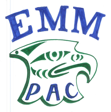 Eagle Mountain Middle PAC AgendaTuesday, January 10th, 20177:00pm – LibraryWelcome & IntroductionsApproval of the agendaAdopt minutes from November 21st, 2016Principal’s Report – Darren Macmillan/Jonathan SclaterTreasurer’s Report – Linda FabioDPAC Report – Nancy OwensEvents/Volunteer Opportunities - Pauline Nielsen  Christmas Market Spring Event Staff Appreciation LunchGrade 8 LeavingOther Business: Munch A Lunch update – Linda FabioLunches – Mil Leitch/Michelle CarnielNext Meeting – Monday, February 6th, 2017, 7:00pmAdjournment